TOWN OF BOURNE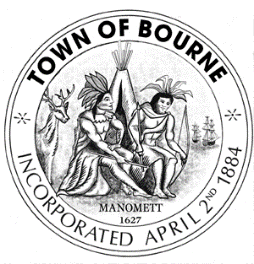 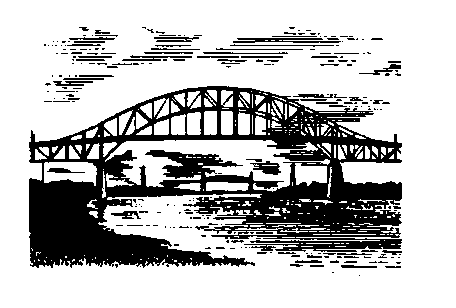 BOARD OF HEALTH24 Perry AvenueBuzzards Bay, MA 02532www.townofbourne.com/healthPhone (508) 759-0600 ext. 1513Fax (508) 759-0679MeetingMINUTESApril 10, 2024Meeting was called to order at 05:30 P.M.This meeting was televised and recorded by Bourne Community TV for replay.Staff in Attendance: Kaitlyn Shea, Acting Health Agent; Stacey Burgess, Administrative Assistant 
Members in Attendance: William (Bill) Doherty, Chair; Donald (Don) Uitti, Member; William (Dusty) Meier, Member; Robert (Bob) Collett, Clerk (joined at 5:32pm)
18 Spindrift Ln – Zachary Basinski, P.E., C.F.M of Bracken Engineering, Inc. on behalf of owner/applicant Vincent Michienzi – Requesting variances from 310 CMR 15.405 and Bourne Board of Health 150’ Setback Regulations for the installation of an I/A septic system upgrade.
Mr. Zachary Basinski presents the project to the Board members. Ms. Kaitlyn Shea provides her comments on the project.
Mr. Collet makes a motion to approve the project at 18 Spindrift Ln as presented. Mr. Uitti seconds the motion. No discussion. Roll call: Mr. Meier - yes, Mr. Uitti - yes, Mr. Collet - yes, Mr. Doherty - yes. The motion passes.

78 Sagamore Rd – Zachary Basinski, P.E., C.F.M of Bracken Engineering, Inc. on behalf of owner Sarah Garrity – Requesting variances from 310 CMR 15.405 and Bourne Board of Health 150’ Setback Regulations for the installation of an I/A septic system upgrade.Mr. Zachary Basinski presents the project to the Board members. Ms. Shea provides her comments on the project. She notes that it is a vast improvement and that it is beneficial for nitrogen loading. Mr. Collett, Mr. Meier, and Mr. Doherty question details on the project.
Mr. Meier makes a motion to approve the project at 78 Sagamore Rd as presented. Mr. Uitti seconds the motion. No discussion. Roll call: Mr. Meier - yes, Mr. Uitti - yes, Mr. Collet - yes, Mr. Doherty - yes. The motion passes.

Public Bathing Beach Variance Extensions – Discussion and possible vote to extend existing monthly sampling variances at Town of Bourne marine beaches pursuant to 105 CMR 445.000:Monument BeachMs. Shea provides her comments on the monthly sampling variances at Town of Bourne Public Bathing Beaches. She explains the testing samples and procedures to the Board. The Board notes the importance of the testing. Mr. Meier questions why it is just Monument Beach, and Ms. Shea details the process.
Mr. Meier makes a motion to approve the extension of monthly sampling variances. Mr. Collet seconds the motion. No discussion. Roll call: Mr. Meier - yes, Mr. Uitti - yes, Mr. Collet - yes, Mr. Doherty - yes. The motion passes.

Review of draft continuance procedures. Mr. Doherty explains the draft continuance procedures, his confusion with the process, and his intended new regulations. Ms. Shea provides her comments on the draft continuance procedures document.
Mr. Meier makes a motion to approve the draft continuance procedures. Mr. Uitti seconds the motion. No discussion. Roll call: Mr. Meier - yes, Mr. Uitti - yes, Mr. Collet - yes, Mr. Doherty - yes. The motion passes.

Ms. Shea proposes to the Board members the possibility of other board procedures being established. The Board and Ms. Shea discuss administrative procedures.

Public Comment on non-agenda items.	None.

Comments from the Board in regard to future agenda items.The Board comments on how they approve of and find beneficial Ms. Shea’s organizational techniques.

Approve Minutes – Approve the minutes from the previous meetings dated January 10, 2024, February 28, 2024, March 13, 2024, & March 27, 2024.
Mr. Meier makes a motion to approve the minutes of January 10, 2024. Mr. Uitti seconds the motion. No discussion. Roll call: Mr. Meier - yes, Mr. Uitti - yes, Mr. Collet - yes, Mr. Doherty - yes. The motion passes.

Mr. Meier makes a motion to approve the minutes of February 28, 2024. Mr. Collet seconds the motion. No discussion. Roll call: Mr. Meier - yes, Mr. Uitti - yes, Mr. Collet - yes, Mr. Doherty - yes. The motion passes.
Adjourn.Mr. Meier makes a motion to adjourn the meeting. Mr. Uitti seconds the motion. No discussion. Roll call: Mr. Meier - yes, Mr. Uitti - yes, Mr. Collet - yes, Mr. Doherty - yes. The meeting adjourns at 5:59pm. 